 Action Plan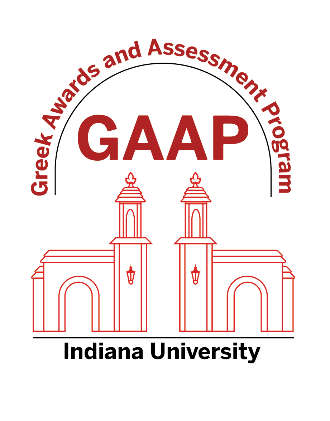 Organization Name: Action Plan Organizer:	Name: 	Email: 	Phone Number: Date of Goal Setting: SWOT AnalysisGoalsUtilize a SMART Goal format. S = Specific, M = Measurable, A = Achievable, R = Relevant, T = Time BoundTo achieve goals, there are sub-actions typically needed. They typically need to happen in a specific order and be assigned to someone to be completed. Utilize the tables below to outline each goal. Setting goals is only half the work of making progress. Reflection is necessary so you can continue to make progress and bridge officer transitions, when applicable. Reflection should happen regularly, but it’s encouraged that at the end of the awarding year, the chapter reviews their progress on the goals they set at the beginning of the awarding year. Date of Action Plan Reflection: What progress did you make towards Goal 1?What progress did you make towards Goal 2?What progress did you make towards Goal 3? How do you think your chapter grew in this area because of this action plan? What’s something you’d like to see during the next GAAP Awarding year in this area? Other Reflections:StrengthsWeaknessesOpportunities for ImprovementThreats to SuccessGoal #1Goal #2Goal #3Goal #1DescriptionWho’s ResponsibleDue DateOther Notes to ConsiderSub-Step #1Sub-Step #2Sub-Step #3Sub-Step #4Sub-Step #5Goal #2DescriptionWho’s ResponsibleDue DateOther Notes to ConsiderSub-Step #1Sub-Step #2Sub-Step #3Sub-Step #4Sub-Step #5Goal #3DescriptionWho’s ResponsibleDue DateOther Notes to ConsiderSub-Step #1Sub-Step #2Sub-Step #3Sub-Step #4Sub-Step #5